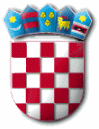 Na temelju članka 8. stavka 4. Odluke o zakupu javnih površina („Službene novine Primorsko – goranske županije“ broj 8/18 i 12/18) i Zapisnika Povjerenstva o pregledu ponuda pristiglih na ponovljeni Javni natječaj za zakup javnih površina u 2018. godini (KLASA: 372-03/18-01/4, URBROJ: 2142-02-03/4-18-16 od 14. lipnja 2018. godine) općinski načelnik Općine Punat donosiODLUKUo izboru najbolje ponude za zakup javnih površinaČlanak 1.	Prihvaća se prijedlog Povjerenstva za zakup javne površine za odabir najpovoljnijih ponuditelja za zakup javnih površina u postupku ponovljenog Javnog natječaja za zakup javnih površina  (KLASA: 372-03/18-01/4, URBROJ: 2142-02-03/4-18-7) objavljenog dana 27. svibnja 2018. godine.Članak 2.Udruga ljubitelja „Dobra knjiga“, Jaruščica 5, 10020 Zagreb, odabire se kao najpovoljniji ponuditelj za zakup lokacije pod rednim brojem I.  „ispred Lučke ispostave“ -  prodajno mjesto za prodaju knjiga na klupi  (max 3 x 1 m), s ponuđenom zakupninom u iznosu od 5.200,00 kuna.Članak 3.Obrt za trgovinu P.I.T, vl., Šetalište Antona Žica Ulivina 12, 51521 Punat, odabire se kao najpovoljniji ponuditelj za zakup lokacije pod rednim brojem VI. „pod gušternu“ uz dječje igralište, dio z.č. 9136/1 k.o. Punat -  prodajno mjesto za postavu kioska za prodaju autohtonih proizvoda, suvenira iz kućne radinosti, unikatnog nakita te drugih proizvoda od lokalnog, regionalnog i nacionalnog značaja, s ponuđenom zakupninom u iznosu od 50.013,00 kuna.Članak 4.Obrt za trgovinu P.I.T, Šetalište Antona Žica Ulivina 12, 51521 Punat, odabire se kao najpovoljniji ponuditelj za zakup lokacije pod rednim brojem II. „kod pošte“, dio z.č. 8510 k.o. Punat -  prodajno mjesto štand za prodaju autohtonih hrvatskih proizvoda, s ponuđenom zakupninom u iznosu od 2.000,00 kuna.Članak 5.Ribarsko uslužni obrt „SIRENA“, Šetalište Antona Žica Ulivina 12, 51521 Punat, odabire se kao najpovoljniji ponuditelj za zakup lokacije pod rednim brojem V. točka 6. „pod gušternu“ plato ispod autobusne stanice, dio z.č. 8514/6 i dio 8514/9 k.o. Punat -  prodajno mjesto za prodaju plodina i kokica, s ponuđenom zakupninom u iznosu od 16.200,00 kuna.Članak 6.T.O. Kondor, Prgon 42, 51521 Punat, odabire se kao najpovoljniji ponuditelj za zakup lokacije pod rednim brojem VI. „pod gušternu“ uz dječje igralište, dio z.č. 9136/1 k.o. Punat -  prodajno mjesto za postavu kioska za prodaju autohtonih proizvoda, suvenira iz kućne radinosti, unikatnog nakita te drugih proizvoda od lokalnog, regionalnog i nacionalnog značaja, s ponuđenom zakupninom u iznosu od 60.300,00 kuna.Članak 7.Obrt za trgovinu GOGIS,  Prgon 42, 51521 Punat, odabire se kao najpovoljniji ponuditelj za zakup lokacije pod rednim brojem VI. „pod gušternu“ uz dječje igralište, dio z.č. 9136/1 k.o. Punat -  prodajno mjesto za postavu kioska za prodaju autohtonih proizvoda, suvenira iz kućne radinosti, unikatnog nakita te drugih proizvoda od lokalnog, regionalnog i nacionalnog značaja, s ponuđenom zakupninom u iznosu od 60.100,00 kuna.Članak 8.Ova Odluka stupa na snagu danom donošenja.OPĆINSKI NAČELNIK       Marinko Žic, v.r.*sukladno propisima o zaštiti podataka iz verzije Odluke za prikaz na web stranici Općine Punat izuzeti su osobni podaci.R E P U B L I K A   H R V A T S K APRIMORSKO – GORANSKA ŽUPANIJAOPĆINA PUNATOPĆINSKI NAČELNIKKLASA: 372-03/18-01/4URBROJ: 2142-02-03/4-18-17Punat, 15. lipnja 2018. godine